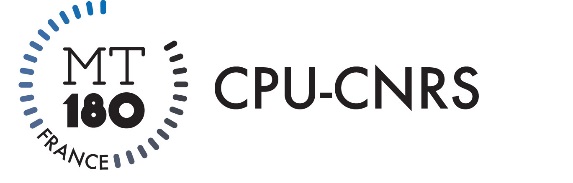 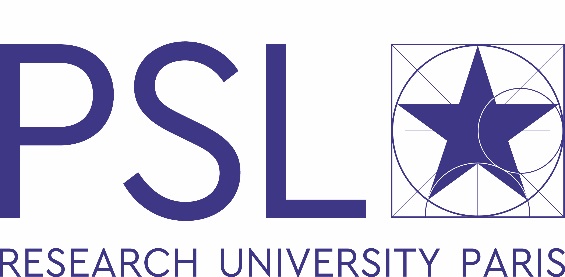 MA THESE EN 180s EDITION 2016Finale ComUE PSLDossier de candidatureLa Communauté d’universités et d’établissements Paris Sciences et Lettres participe au concours 2016 « Ma thèse en 180 secondes» organisé par le Centre National de la Recherche Scientifique (CNRS) et la Conférence des Présidents d’Université (CPU).Présentation généraleLe concours Ma thèse en 180 secondes permet à des doctorants de présenter leur sujet de recherche en termes simples à un auditoire profane et diversifié. Chaque participant doit faire, en trois minutes, un exposé clair, concis et néanmoins convaincant sur son projet de recherche. Un appel est lancé à l’ensemble des regroupements universitaires de France, afin que chacun organise un concours interne. Le lauréat ainsi sélectionné représentera son établissement à la finale nationale qui se tiendra au mois du juin 2016.Critères d’admissibilité Pour prendre part au concours, les participants doivent satisfaire aux conditions d’admissibilité suivantes : - être inscrits dans un programme de doctorat d’un établissement de PSL de l’année universitaire en cours (2015-2016), ou avoir obtenu leur doctorat pendant l’année universitaire (2014-2015) précédant la finale internationale ; - avoir fait valider sa présentation auprès de leur directeur de thèse et / ou financeurs - présenter un état d’avancement suffisant du projet de recherche doctoral ; - s'exprimer en français ; - pour la finale nationale : être sélectionné et être envoyé officiellement par le regroupement universitaire dans lequel il ou elle a été sélectionné. (sous réserve de disponibilité des lauréats à participer à la finale internationale à l’automne 2016 au Maroc) ; - représenter le pays dans lequel ils ont été sélectionnés pour la finale internationale. Calendrier :1er mars 2016 : retour des dossiers d’inscription Mars 2016 : jury de pré-sélection et publication de la liste des finalistes pour la ComUE PSLDernière semaine de mars ou 1ère semaine d’avril : formation des candidats (dates communiquées ultérieurement)13 avril 2016 : finale de la ComUE PSLMai-Juin 2016 : demi-finale et  finale nationale (frais pris en charge)Septembre 2016 : Finale internationale au Maroc (frais pris en charge)Déroulement et i inscriptions : Déroulement :Les doctorants souhaitant participer au concours doivent renvoyer avant le 1er mars 2016 le dossier de candidature MT180s.A ce stade, les finalistes sélectionnés s’engagent :à assister à la formation mise en place par PSL,à être disponibles pour la finale PSL le 13 avril 2016 et pour la finale nationale en juin 2016.Avant toute inscription il est vivement recommandé de prendre connaissance du « cahier du candidat ».Merci de retourner avant le 1er mars 2016 à l’adresse mt180s@univ -psl.fr le dossier de candidature MT180s – PSL dactylographié. Tout dossier incomplet sera jugé irrecevable.Dossier de candidatureDossier de candidatureDossier de candidatureVous exposerez, en 2 pages maximum, votre sujet de thèse en faisant un premier effort de vulgarisation.Dossier de candidatureCandidat Prénom, Nom Date et signatureDirecteur de thèseJe soussigné(e) ……. valide la présentation du sujet de thèse de M ….. pour la participation au concours Ma thèse en 180s.Date, signature et cachet 